Lacock Primary School – Year 3/4 Beech Class. The Romans – Mosaics and Chariots (Art / DT)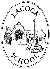 Lacock Primary School – Year 3/4 Beech Class. The Romans – Mosaics and Chariots (Art / DT)Lacock Primary School – Year 3/4 Beech Class. The Romans – Mosaics and Chariots (Art / DT)Lacock Primary School – Year 3/4 Beech Class. The Romans – Mosaics and Chariots (Art / DT)Important Vocabulary Important Vocabulary Include here images/pictures/maps/diagrams  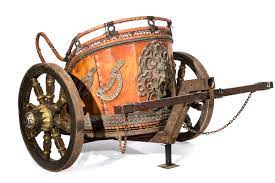 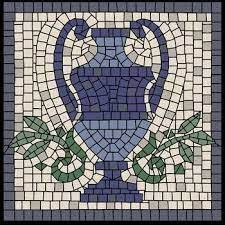 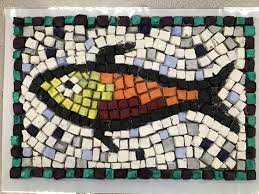 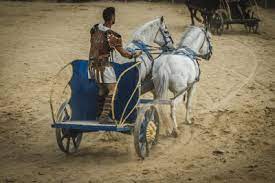 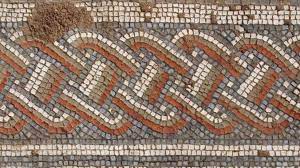 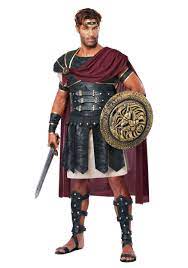 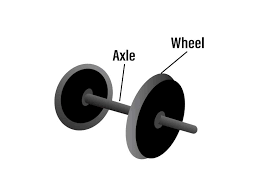 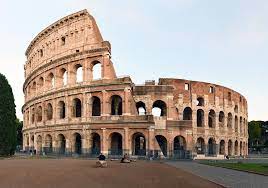 Key Skills Mosaics A way of decorating a surface with pictures and patterns using little tiles made from stone, glass or tiles.Include here images/pictures/maps/diagrams  To understand that different border patterns are used in Roman mosaics.To design a border for a printed mosaic and to evaluate the finished piece.To design a central motif for a printed mosaic and to evaluate the finished piece.To investigate Roman entertainment from a range of sources.To develop ideas and designs of moving vehicles through discussion and prototypes.To join wheels and axels effectively, choosing appropriate materials and explain how they work.To generate a design for a Roman chariot based on research.To safely and accurately select tools and equipment to build a Roman chariot. Border The strip around the edge of something. A border can be used as a decoration on fabric or crafts.Include here images/pictures/maps/diagrams  To understand that different border patterns are used in Roman mosaics.To design a border for a printed mosaic and to evaluate the finished piece.To design a central motif for a printed mosaic and to evaluate the finished piece.To investigate Roman entertainment from a range of sources.To develop ideas and designs of moving vehicles through discussion and prototypes.To join wheels and axels effectively, choosing appropriate materials and explain how they work.To generate a design for a Roman chariot based on research.To safely and accurately select tools and equipment to build a Roman chariot. MotifThe dominate feature in a decorative piece of work. Include here images/pictures/maps/diagrams  To understand that different border patterns are used in Roman mosaics.To design a border for a printed mosaic and to evaluate the finished piece.To design a central motif for a printed mosaic and to evaluate the finished piece.To investigate Roman entertainment from a range of sources.To develop ideas and designs of moving vehicles through discussion and prototypes.To join wheels and axels effectively, choosing appropriate materials and explain how they work.To generate a design for a Roman chariot based on research.To safely and accurately select tools and equipment to build a Roman chariot. GladiatorsA man in ancient Rome who fought other men or animals, often to the death to entertain an audience Include here images/pictures/maps/diagrams  To understand that different border patterns are used in Roman mosaics.To design a border for a printed mosaic and to evaluate the finished piece.To design a central motif for a printed mosaic and to evaluate the finished piece.To investigate Roman entertainment from a range of sources.To develop ideas and designs of moving vehicles through discussion and prototypes.To join wheels and axels effectively, choosing appropriate materials and explain how they work.To generate a design for a Roman chariot based on research.To safely and accurately select tools and equipment to build a Roman chariot. Colosseum A large building or theatre used for entertainment events.Include here images/pictures/maps/diagrams  To understand that different border patterns are used in Roman mosaics.To design a border for a printed mosaic and to evaluate the finished piece.To design a central motif for a printed mosaic and to evaluate the finished piece.To investigate Roman entertainment from a range of sources.To develop ideas and designs of moving vehicles through discussion and prototypes.To join wheels and axels effectively, choosing appropriate materials and explain how they work.To generate a design for a Roman chariot based on research.To safely and accurately select tools and equipment to build a Roman chariot. AxleA bar or shaft on which a wheel or wheels turn.Include here images/pictures/maps/diagrams  To understand that different border patterns are used in Roman mosaics.To design a border for a printed mosaic and to evaluate the finished piece.To design a central motif for a printed mosaic and to evaluate the finished piece.To investigate Roman entertainment from a range of sources.To develop ideas and designs of moving vehicles through discussion and prototypes.To join wheels and axels effectively, choosing appropriate materials and explain how they work.To generate a design for a Roman chariot based on research.To safely and accurately select tools and equipment to build a Roman chariot. Circus MaximusAn ancient Roman chariot-racing stadium in Rome.Include here images/pictures/maps/diagrams  To understand that different border patterns are used in Roman mosaics.To design a border for a printed mosaic and to evaluate the finished piece.To design a central motif for a printed mosaic and to evaluate the finished piece.To investigate Roman entertainment from a range of sources.To develop ideas and designs of moving vehicles through discussion and prototypes.To join wheels and axels effectively, choosing appropriate materials and explain how they work.To generate a design for a Roman chariot based on research.To safely and accurately select tools and equipment to build a Roman chariot. CriteriaA standard or test by which you build, judge or decide from. The criteria for a chariot would be: strong, moveable wheels, can be pulled by horses, fastInclude here images/pictures/maps/diagrams  To understand that different border patterns are used in Roman mosaics.To design a border for a printed mosaic and to evaluate the finished piece.To design a central motif for a printed mosaic and to evaluate the finished piece.To investigate Roman entertainment from a range of sources.To develop ideas and designs of moving vehicles through discussion and prototypes.To join wheels and axels effectively, choosing appropriate materials and explain how they work.To generate a design for a Roman chariot based on research.To safely and accurately select tools and equipment to build a Roman chariot. What I should already know: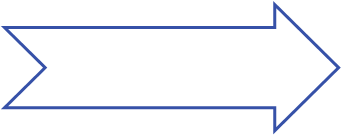 What I should already know:What I should already know:What I should already know: